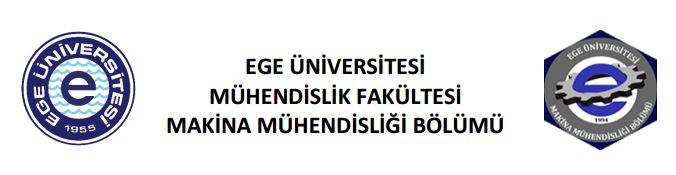 KONFERANS DUYURUSUHava Perdeleri ve Uygulama AlanlarıKonuşmacı		:	Mehmet Duman ÜSTEYönetici		:	Dr. Öğr. Gör. Özay AKDEMİR	Tarih			:	19 Eylül 2018 Çarşamba-Saat: 15:00Konferans Yeri	:	Makina Müh. Bölümü 3. Kat 327 Nolu DerslikKatılımcılar          :        İlgi duyan herkese açık olup, ücretsizdir.Konferans İçerik Bilgisi     Hava perdesi, iç ortamda bulunan iklimlendirilmiş havanın kalitesini koruyarak enerji tasarrufu sağlayan, dış ortamda bulunan kötü havanın iç ortama girmesini belirli hızda hava üfleyerek engelleyen cihazlardır. Bu seminerde;Hava perdesiHava perdesi tipleriKullanım alanları ve uygulama örneklerihakkında bilgiler verilecektir.Kısa ÖzgeçmişMehmet Duman ÜSTE, 1989 yılı İzmir doğumludur. 2012 yılında Ege Üniversitesi Makine Mühendisliği bölümünden mezun olmuştur. Aynı yıl yüksek lisans eğitimine başlamıştır ve eğitimine devam etmektedir.